КОМИТЕТ ПО ОХРАНЕ, ИСПОЛЬЗОВАНИЮ И ВОСПРОИЗВОДСТВУОБЪЕКТОВ ЖИВОТНОГО МИРА РЕСПУБЛИКИ АЛТАЙПРИКАЗот 20 марта 2017 г. N 28ОБ УТВЕРЖДЕНИИ ПЕРЕЧНЯ ОБЪЕКТОВ ЖИВОТНОГО МИРА, ЗАНЕСЕННЫХВ КРАСНУЮ КНИГУ РЕСПУБЛИКИ АЛТАЙРуководствуясь статьей 4 Закона Республики Алтай от 6 июля 2017 года N 39-РЗ "О Красной книге Республики Алтай", Положением о порядке ведения Красной книги Республики Алтай, утвержденным постановлением Правительства Республики Алтай от 16 января 2015 года N 3, Положением о Комитете по охране, использованию и воспроизводству объектов животного мира Республики Алтай, утвержденным постановлением Правительства Республики Алтай от 17 апреля 2008 года N 85, приказываю:1. Утвердить прилагаемый перечень объектов животного мира, занесенных в Красную книгу Республики Алтай.2. Контроль настоящего приказа оставляю за собой.ПредседательА.П.ОЙНОШЕВУтвержденПриказомКомитета по охране,использованию и воспроизводствуобъектов животного мираРеспублики Алтайот 20 марта 2017 г. N 28ПЕРЕЧЕНЬОБЪЕКТОВ ЖИВОТНОГО МИРА, УТВЕРЖДЕННЫЙ КОМИССИЕЙ ПО ОХРАНЕРЕДКИХ И НАХОДЯЩИХСЯ ПОД УГРОЗОЙ ИСЧЕЗНОВЕНИЯ ОБЪЕКТОВЖИВОТНОГО МИРА РЕСПУБЛИКИ АЛТАЙ, ДЛЯ ЗАНЕСЕНИЯ В 3-Е ИЗДАНИЕКРАСНОЙ КНИГИ РЕСПУБЛИКИ АЛТАЙТип Кольчатые черви - ANNELIDAКласс Малощетинковые - OLIGOCHAETAОтряд Хаплитаксиды - Haplitaxida1. Эйзения Малевича - Eisenia malevici Perel, 1962 - 1 категория.2. Эйзения алтайская - Eisenia altaica Perel, 1968 - 1 категория.Научный редактор и составитель: М.Г.Сергеев.Тип Членистоногие - ARTHROPODAКласс Насекомые - INSECTAОтряд Жесткокрылые - Coleoptera3. Скакун алтайский - Cicindela altaica Eschscholtz, 1829 - 3 категория.Отряд Стрекозы - Odonata4. Стрекоза шафрановая - Sympetrum croceolum Selys, 1883 - 1 категория.5. Дозорщик девоокий - Anax parthenope Selys, 1839 - 4 категория.6. Стрелка маленькая - Ischnura pumilio Charpentier, 1825 - 2 категория.7. Нехаления красивая - Nechalennia speciosa Charpentier, 1840 - 2 категория.8. Макромия сибирская - Macromia ampligena flaenata Martin, 1906 - 3 категория.Отряд Тараканосверчки - Grylloblattida9. Тараканосверчок Правдина - Grylloblattella pravdini (Storozhenko et Oliger, 1984) - 3 категория.Отряд Перепончатокрылые - Hymenoptera10. Шмель армянский - Bombus (Rhodobombus) armeniacus Radoszhowski, 1877 - 2 категория.11. Долиходерус сибирский - Dolichoderus sibiricus Emery, 1889 - 2 категория.Отряд Чешуекрылые - Lepidoptera12. Древоточец Перунова - Catopta perunovi Yakovlev, 2007 - 3 категория.13. Аполлон обыкновенный - Parnassius apollo (Linnaeus, 1758) - 2 категория.14. Аполлон Клариус - Parnassius clarius (Eversmann, 1843) - 3 категория.15. Аполлон Тенедиус - Parnassius tenedius Eversmann, 1851 - 2 категория.16. Перламутровка непарная - Damora sagana (Doubleday, 1847) - 3 категория.17. Чернушка Эмбла - Erebia embla (Thunberg, 1791) - 3 категория.18. Чернушка Диза - Erebia disa (Thunberg, 1791) - 3 категория.19. Чернушка Киндерманна - Erebia kindermanni Staudinger, 1881 - 1 категория.20. Чернушка Флетчера - Erebia fletcheri Elwes, 1899 - 3 категория.21. Энеис Эльвеса - Oeneis elwesi Staudinger, 1901 - 1 категория.22. Энеис акташская - Oeneis aktashi Lukhtanov, 1984 - 3 категория.23. Бархатница кадузина - Hyponephele cadusina (Staudinger, 1881) - 3 категория.24. Голубянка Римн - Neolycaena rhymnus (Eversmann, 1832) - 1 категория.25. Голубянка Фальковича - Neolycaena falkovitchi Zhdanko et Korshunov, 1984 - 3 категория.26. Голубянка Давида - Neolycaena davidi (Obertur, 1881) - 2 категория.27. Голубянка аргали - Glaucopsyche argali Elwes, 1899 - 1 категория.28. Голубянка Цицерон - Polyommatus icadius (Groum-Grshimailo, 1890) - 3 категория.29. Епиплема украшенная - Eversmannia exornata (Eversmann, 1837) - 2 категория.30. Ленточница тополевая - Catocala clocata (Esper, 1786) - 3 категория.31. Стрельчатка большая - Acronicta major (Bremer, 1861) - 3 категория.Научный редактор: А.В.БондаренкоСоставители: А.В.Бондаренко, Т.В.Бубнова, В.В.Дубатолов, О.Э.Костерин, П.Ю.Малков, А.В.Маталин, Л.В.Омельченко, М.Г.Сергеев, Н.Е.Худякова, С.В.Чеснокова, Р.В.Яковлев.Тип Хордовые - CHORDATAКласс Круглоротые - CYCLOSTOMATAОтряд Миногообразные - Petromyzontiformes32. Сибирская минога - Lethenteron kessleri (Anikin, 1905) - 4 категория.Научный редактор и составитель: Н.П.Малков.Класс Костные рыбы - OSTEICHTHYESОтряд Осетрообразные - Acipenseriformes33. Сибирский осетр - Acipenser baeri Brandt, 1869 - 1 категория.34. Стерлядь - Acipenser ruthenus Linnaeus, 1758 - 1 категория.Отряд Лососеобразные - Salmoniformes35. Нельма - Stenodus leucichthys nelma (Pallas, 1776) - 1 категория.36. Тупорылый ленок или ускуч - Brachymystax tumensis Mori, 1930 - 1 категория.Научный редактор: Н.П.Малков.Составители: А.С.Голубцов, А.П.Кучин, Н.П.Малков.Класс Земноводные - AMPHIBIAОтряд Бесхвостые - Anura37. Жаба Певцова - Bufo pewzowi (Bedriaga, 1898) - 3 категория.Научный редактор: О.П.Вознийчук.Составитель: В.А.Яковлев.Класс Пресмыкающиеся - REPTILIAОтряд Чешуйчатые - Squamata38. Степная гадюка - Vipera ursini (Bonaparte, 1835) - 3 категория.Научный редактор: О.П.Вознийчук.Составитель: В.А.Яковлев.Класс Птицы - AVESОтряд Гагарообразные - Gaviiformes39. Чернозобая гагара - Gavia arctica (Linnaeus, 1758) - 3 категория.Отряд Поганкообразные - Podicipitiformes40. Черношейная поганка - Podiceps nigricollis C.L.Brehm, 1831 - 3 категория.Отряд Пеликанообразные - Pelecaniformes41. Розовый пеликан - Pelicanus onocrotalus Linnaeus, 1758 - 1 категория.42. Кудрявый пеликан - Pelicanus crispus Bruch, 1832 - 2 категория.43. Большой баклан - Phalacrocorax carbo (Linnaeus, 1758) - 3 категория.Отряд Аистообразные - Ciconiiformes44. Большая выпь - Botaurus stellaris (Linnaeus, 1758) - 3 категория.45. Серая цапля - Ardea cinerea Linnaeus, 1758 - 3 категория.46. Большая белая цапля - Ardea alba Linnaeus, 1758 - 4 категория.47. Колпица - Platalea leucorodia Linnaeus, 1758 - 2 категория.48. Черный аист - Ciconia nigra (Linnaeus, 1758) - 3 категория.Отряд Фламингообразные - Phoenicopteriformes49. Фламинго - Phoenicopterus roseus Pallas, 1811 - 3 категория.Отряд Гусеобразные - Anseriformes50. Лебедь-кликун - Cygnus cygnus (Linnaeus, 1758) - 3 категория.51. Сухонос - Anser cygnoides (Linnaeus? 1758) - 1 категория.52. Гусь-гуменник - Anser fabalis (Latham, 1758) - 4 категория.53. Горный гусь - Eulabeia indica (Latham, 1790) - 1 категория.54. Краснозобая казарка - Rufibrenta ruficollis (Pallas, 1769) - 3 категория.55. Клоктун - Anas formosa Georgi, 1775 - 2 категория.56. Белоглазый нырок (чернеть) - Authya nyroca (Guldenstadt, 1770) - 2 категория.57. Луток - Mergus albellus Linnaeus, 1758 - 4 категория.58. Длинноносый крохаль - Mergus serrator Linnaeus, 1758 - 3 категория.Отряд Соколообразные - Falconiformes59. Скопа - Pandion haliaetus (Linnaeus, 1758) - 3 категория.60. Степной лунь - Circus macrourus (Gmelin, 1771) - 2 категория.61. Хохлатый осоед - Pernus ptilorhynchus (Temminck, 1821) - 3 категория.62. Мохноногий курганник - Buteo hemilasius Temminck et Schlegel, 1844 - 3 категория.63. Орел-карлик - Hieraaetus pennatus (Gmelin, 1788) - 1 категория.64. Степной орел - Aquila rapax (Temminck, 1828) - 3 категория.65. Большой подорлик - Aquila clanga Pallas, 1811 - 2 категория.66. Могильник - Aquila heliaca Savigny, 1809 - 2 категория.67. Беркут - Aquila chrysaetos (Linnaeus, 1758) - 2 категория.68. Орлан-долгохвост - Haliaeetus leucoryphus (Pallas, 1771) - 1 категория.69. Орлан-белохвост - Haliaeetus albicilla (Linnaeus, 1758) - 1 категория.70. Бородач - Gypaetus barbatus (Linnaeus, 1758) - 1 категория.71. Черный гриф - Aegypius monachus (Linnaeus, 1766) - 3 категория.72. Белоголовый сип - Gyps fulvus (Hablizl, 1783) - 3 категория.73. Кумай - Gyps himalayensis (Hume, 1869) - 1 категория.74. Кречет - Falco rusticolus Linnaeus, 1758 - 2 категория.75. Алтайский кречет - Falco (rusticolus) altaicus (Menzbier, 1891) - 1 категория.76. Балобан - Falco cherrug J.E. Gray, 1834 - 1 категория.77. Сапсан - Falco peregrinus Tunstall, 1771 - 1 категория.78. Степная пустельга - Falco naumanni Fleischer, 1818 - 1 категория.79. Кобчик - Falco vespertinus Linnaeus, 1766 - 4 категория.Отряд Курообразные - Galliformes80. Алтайский улар - Tetraogallus altaicus (Gebler, 1836) - 3 категория.81. Кеклик - Alectoris kakelik (Falk, 1786) - 3 категория.Отряд Журавлеобразные - Gruiformes82. Серый журавль - Grus grus (Linnaeus, 1758) - 2 категория.83. Черный журавль - Grus monacha Temminck, 1835 - 3 категория.84. Красавка - Antropoides virgo (Linnaeus, 1758) - 5 категория.85. Дрофа - Otis tarda Linnaeus, 1758 - 1 категория.86. Джек - Chlamidotis undulate (Jacquin, 1784) - 1 категория.Отряд Ржанкообразные - Charadriiformes87. Авдотка - Burhinus oedicnemus (Linnaeus, 1758) - 1 категория.88. Хрустан - Charadrius morinellus Linnaeus, 1758 - 4 категория.89. Толстоклювый зуек - Charadrius leschenaultii Lesson, 1826 - 2 категория.90. Ходулочник - Himantopus himantopus Linnaeus, 1758 - 3 категория.91. Шилоклювка - Recurvirostra avosetta Linnaeus, 1758 - 3 категория.92. Кулик - сорока - Haematopus ostralegus Linnaeus, 1758 - 3 категория.93. Турухтан (устьканская популяция) - Philomachus pugnax subsp. - 4 категория.94. Дупель - Gallinago media (Latham, 1787) - 3 категория.95. Горный дупель - Gallinago solitaria Hodgson, 1831 - 5 категория.96. Большой кроншнеп - Numenius arquata (Linnaeus, 1758) - 3 категория.97. Средний кроншнеп - Numenius phaeopus (Linnaeus, 1758) - 4 категория.98. Большой веретенник - Limosa limosa (Linnaeus, 1758) - 3 категория.99. Степная тиркушка - Glareola nordmanni Nordman, 1842 - 2 категория.100. Черноголовый хохотун - Larus ichthyaetus Pallas, 1773 - 3 категория.101. Чеграва - Hydroprigne caspia (Pallas, 1770) - 3 категория.Отряд Голубеобразные - Columbiformes102. Вяхирь - Columba palumbus Linnaeus, 1758 - 4 категория.103. Саджа - Syrrhaptes paradoxus (Pallas, 1773) - 3 категория.Отряд Совообразные - Strigiformes104. Филин - Bubo bubo (Linnaeus, 1758) - 2 категория.105. Белая сова - Nuctea scandiaca (Linnaeus, 1758) - 3 категория.106. Ястребиная сова - Surnia ulula (Linnaeus, 1758) - 4 категория.107. Воробьиный сыч - Glaucidium passerinus (Linnaeus, 1758) - 4 категория.108. Бородатая неясыть - Strix nebulosa J.R.Forst, 1772 - 4 категория.Отряд Стрижеобразные - Apodiformes109. Иглохвостый стриж - Hirundapus caudacutus (Latham, 1801) - 4 категория.Отряд Воробьинообразные - Passeriformes110. Монгольский жаворонок - Melanocorypha mongolica (Pallas, 1776) - 2 категория.111. Большой чекан - Saxicola insignis Gray, 1846 - 1 категория.112. Обыкновенный ремез - Remiz pendulinus (Linnaeus, 1758) - 3 категория.113. Стенолаз - Tichodroma muraria (Linnaeus, 1766) - 4 категория.114. Монгольский пустынный вьюрок - Bucanetes mongolicus (Swinhoe, 1870) - 3 категория.115. Большая чечевица - Carpodacus rubicilla (Guldenstadt, 1775) - 4 категория.Научные редакторы: Н.П.Малков, О.Б.Митрофанов.Составители: В.И.Беликов, Е.Н.Бочкарева, С.В.Важов, М.А.Грабовский, Э.А.Ирисов, Н.Л.Ирисова, А.Н.Конунова, А.П.Кучин, В.Н.Малков, Н.П.Малков, А.Н.Малкова, О.Б.Митрофанов, В.Н.Мосейкин, К.М.Пятков, И.И.Чупин, Е.П.Шнайдер.Класс Млекопитающие - MAMMALIAОтряд Рукокрылые - Chiroptera116. Усатая ночница - Myotis mystacinus (Kuhl, 1819) - 4 категория.117. Ночница Брандта - Myotis brandti (Eversmann, 1845) - 4 категория.118. Ночница Иконникова - Myotis ikonnicovi Ognev, 1911 (1912) - 4 категория.119. Длиннохвостая ночница - Myotis frater G. Allen, 1923 - 4 категория.120. Прудовая ночница - Myotis dasycneme (Boie, 1825) - 4 категория.121. Водяная ночница - Myotis daubentoni (Kuhl, 1819) - 4 категория.122. Бурый ушан - Plecotus auritus (Linnaeus, 1758) - 4 категория.123. Рыжая вечерница - Nyctalus noctula (Schreber, 1774) - 4 категория.124. Северный кожанок - Vespertilio nilssoni Keys. Et Blasius, 1839 - 4 категория.125. Двухцветный кожан - Vespertilio murinus Linnaeus, 1758 - 4 категория.126. Большой трубконос - Murina leucogaster Milne-Edwards, 1872 - 4 категория.Отряд Хищные - Carnivora127. Сайлюгемская популяция бурого медведя - Ursus arctos subsp. - 2 категория.128. Каменная куница - Martes foina Erxleben, 1777 - 3 категория.129. Речная выдра - Lutra lutra (Linnaeus, 1758) - 3 категория.130. Снежный барс (ирбис) - Uncia uncia (Schreber, 1775) - 1 категория.131. Манул - Felis manul Pallas, 1776 - 2 категория.Отряд Парнокопытные - Artiodactyla132. Северный олень - Rangifer tarandus (Linnaeus, 1758) - 2 категория.133. Кабарга - Moschus moschiferus Linnaeus, 1758 - 3 категория.134. Дзерен - Gassella gutturosa (Pallas, 1777) - 1 категория.135. Алтайский горный баран (аргали) - Ovis ammon ammon Linnaeus, 1758 - 1 категория.Научный редактор: С.В.Долговых.Составители: А.Н.Барашкова, С.В.Долговых, Ю.Н.Калинкин, Н.П.Малков, П.Ю.Малков, Ю.П.Малков, А.Н.Конунова, А.О.Кужлеков, Д.Г.Маликов, М.Ю.Пальцын, Г.Г.Собанский, С.В.Спицын.Категории статуса редкости объектов животного мирадля занесения в 3-е издание Красной книги Республики Алтай1 категория - таксон, находящийся под угрозой исчезновения в естественных условиях.2 категория - редкие таксоны с явно сокращающейся численностью и областью обитания.3 категория - редкие таксоны, представленные малочисленными и (или) крайне ограниченными по ареалу популяциями, угроза которым может быть реальной при изменении условий.4 категория - недостаточно изученные таксоны.5 категория - восстанавливаемые и восстанавливающиеся виды, таксоны и популяции.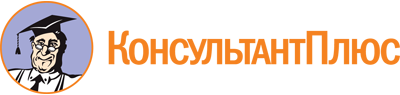 Приказ Комитета охраны животного мира Республики Алтай от 20.03.2017 N 28
"Об утверждении перечня объектов животного мира, занесенных в Красную книгу Республики Алтай"Документ предоставлен КонсультантПлюс

www.consultant.ru

Дата сохранения: 20.02.2023
 